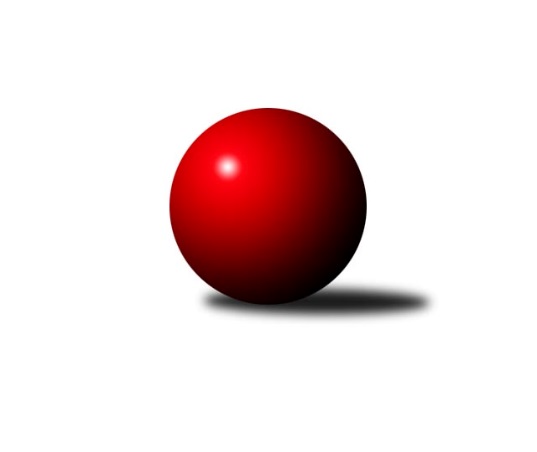 Č.9Ročník 2016/2017	18.5.2024 Okresní přebor Ostrava 2016/2017Statistika 9. kolaTabulka družstev:		družstvo	záp	výh	rem	proh	skore	sety	průměr	body	plné	dorážka	chyby	1.	TJ VOKD Poruba C	9	7	0	2	46.5 : 25.5 	(65.0 : 43.0)	2325	14	1638	687	50.7	2.	SKK Ostrava C	9	6	0	3	44.0 : 28.0 	(63.0 : 45.0)	2331	12	1654	677	51.7	3.	TJ Sokol Bohumín E	9	5	1	3	41.5 : 30.5 	(63.5 : 44.5)	2240	11	1583	657	55.2	4.	TJ Unie Hlubina˝D˝	9	4	2	3	35.5 : 36.5 	(52.0 : 56.0)	2318	10	1651	667	57.8	5.	SKK Ostrava˝D˝	9	4	1	4	35.0 : 37.0 	(52.0 : 56.0)	2288	9	1634	654	54	6.	TJ Unie Hlubina C	9	4	0	5	33.0 : 39.0 	(55.0 : 53.0)	2296	8	1633	662	50	7.	TJ Unie Hlubina E	9	4	0	5	31.0 : 41.0 	(40.0 : 68.0)	2176	8	1577	599	65	8.	TJ Sokol Bohumín F	9	2	2	5	32.0 : 40.0 	(45.5 : 62.5)	2273	6	1630	644	62.9	9.	TJ Sokol Michálkovice ˝B˝	9	3	0	6	31.5 : 40.5 	(52.5 : 55.5)	2251	6	1618	634	73	10.	TJ Sokol Bohumín D	9	3	0	6	30.0 : 42.0 	(51.5 : 56.5)	2245	6	1620	626	63Tabulka doma:		družstvo	záp	výh	rem	proh	skore	sety	průměr	body	maximum	minimum	1.	TJ VOKD Poruba C	5	5	0	0	31.5 : 8.5 	(37.0 : 23.0)	2324	10	2423	2236	2.	SKK Ostrava˝D˝	5	4	1	0	26.0 : 14.0 	(30.5 : 29.5)	2253	9	2308	2197	3.	SKK Ostrava C	4	4	0	0	26.0 : 6.0 	(35.0 : 13.0)	2321	8	2388	2231	4.	TJ Unie Hlubina E	4	4	0	0	25.0 : 7.0 	(27.0 : 21.0)	2410	8	2472	2347	5.	TJ Sokol Bohumín E	4	3	1	0	23.0 : 9.0 	(33.5 : 14.5)	2352	7	2413	2305	6.	TJ Unie Hlubina C	4	3	0	1	21.0 : 11.0 	(27.5 : 20.5)	2465	6	2502	2425	7.	TJ Sokol Bohumín D	5	3	0	2	25.0 : 15.0 	(34.0 : 26.0)	2367	6	2394	2317	8.	TJ Sokol Michálkovice ˝B˝	5	3	0	2	24.5 : 15.5 	(33.0 : 27.0)	2284	6	2331	2248	9.	TJ Unie Hlubina˝D˝	5	3	0	2	22.0 : 18.0 	(31.0 : 29.0)	2420	6	2511	2308	10.	TJ Sokol Bohumín F	4	2	1	1	20.0 : 12.0 	(26.0 : 22.0)	2310	5	2432	2267Tabulka venku:		družstvo	záp	výh	rem	proh	skore	sety	průměr	body	maximum	minimum	1.	TJ VOKD Poruba C	4	2	0	2	15.0 : 17.0 	(28.0 : 20.0)	2326	4	2504	2194	2.	TJ Unie Hlubina˝D˝	4	1	2	1	13.5 : 18.5 	(21.0 : 27.0)	2267	4	2322	2179	3.	TJ Sokol Bohumín E	5	2	0	3	18.5 : 21.5 	(30.0 : 30.0)	2252	4	2438	2117	4.	SKK Ostrava C	5	2	0	3	18.0 : 22.0 	(28.0 : 32.0)	2327	4	2383	2292	5.	TJ Unie Hlubina C	5	1	0	4	12.0 : 28.0 	(27.5 : 32.5)	2290	2	2473	2239	6.	TJ Sokol Bohumín F	5	0	1	4	12.0 : 28.0 	(19.5 : 40.5)	2272	1	2412	2105	7.	SKK Ostrava˝D˝	4	0	0	4	9.0 : 23.0 	(21.5 : 26.5)	2305	0	2444	2206	8.	TJ Sokol Michálkovice ˝B˝	4	0	0	4	7.0 : 25.0 	(19.5 : 28.5)	2235	0	2318	2183	9.	TJ Sokol Bohumín D	4	0	0	4	5.0 : 27.0 	(17.5 : 30.5)	2205	0	2347	2115	10.	TJ Unie Hlubina E	5	0	0	5	6.0 : 34.0 	(13.0 : 47.0)	2148	0	2271	1961Tabulka podzimní části:		družstvo	záp	výh	rem	proh	skore	sety	průměr	body	doma	venku	1.	TJ VOKD Poruba C	9	7	0	2	46.5 : 25.5 	(65.0 : 43.0)	2325	14 	5 	0 	0 	2 	0 	2	2.	SKK Ostrava C	9	6	0	3	44.0 : 28.0 	(63.0 : 45.0)	2331	12 	4 	0 	0 	2 	0 	3	3.	TJ Sokol Bohumín E	9	5	1	3	41.5 : 30.5 	(63.5 : 44.5)	2240	11 	3 	1 	0 	2 	0 	3	4.	TJ Unie Hlubina˝D˝	9	4	2	3	35.5 : 36.5 	(52.0 : 56.0)	2318	10 	3 	0 	2 	1 	2 	1	5.	SKK Ostrava˝D˝	9	4	1	4	35.0 : 37.0 	(52.0 : 56.0)	2288	9 	4 	1 	0 	0 	0 	4	6.	TJ Unie Hlubina C	9	4	0	5	33.0 : 39.0 	(55.0 : 53.0)	2296	8 	3 	0 	1 	1 	0 	4	7.	TJ Unie Hlubina E	9	4	0	5	31.0 : 41.0 	(40.0 : 68.0)	2176	8 	4 	0 	0 	0 	0 	5	8.	TJ Sokol Bohumín F	9	2	2	5	32.0 : 40.0 	(45.5 : 62.5)	2273	6 	2 	1 	1 	0 	1 	4	9.	TJ Sokol Michálkovice ˝B˝	9	3	0	6	31.5 : 40.5 	(52.5 : 55.5)	2251	6 	3 	0 	2 	0 	0 	4	10.	TJ Sokol Bohumín D	9	3	0	6	30.0 : 42.0 	(51.5 : 56.5)	2245	6 	3 	0 	2 	0 	0 	4Tabulka jarní části:		družstvo	záp	výh	rem	proh	skore	sety	průměr	body	doma	venku	1.	SKK Ostrava C	0	0	0	0	0.0 : 0.0 	(0.0 : 0.0)	0	0 	0 	0 	0 	0 	0 	0 	2.	SKK Ostrava˝D˝	0	0	0	0	0.0 : 0.0 	(0.0 : 0.0)	0	0 	0 	0 	0 	0 	0 	0 	3.	TJ Sokol Bohumín E	0	0	0	0	0.0 : 0.0 	(0.0 : 0.0)	0	0 	0 	0 	0 	0 	0 	0 	4.	TJ Sokol Bohumín F	0	0	0	0	0.0 : 0.0 	(0.0 : 0.0)	0	0 	0 	0 	0 	0 	0 	0 	5.	TJ Sokol Bohumín D	0	0	0	0	0.0 : 0.0 	(0.0 : 0.0)	0	0 	0 	0 	0 	0 	0 	0 	6.	TJ Unie Hlubina E	0	0	0	0	0.0 : 0.0 	(0.0 : 0.0)	0	0 	0 	0 	0 	0 	0 	0 	7.	TJ VOKD Poruba C	0	0	0	0	0.0 : 0.0 	(0.0 : 0.0)	0	0 	0 	0 	0 	0 	0 	0 	8.	TJ Unie Hlubina C	0	0	0	0	0.0 : 0.0 	(0.0 : 0.0)	0	0 	0 	0 	0 	0 	0 	0 	9.	TJ Unie Hlubina˝D˝	0	0	0	0	0.0 : 0.0 	(0.0 : 0.0)	0	0 	0 	0 	0 	0 	0 	0 	10.	TJ Sokol Michálkovice ˝B˝	0	0	0	0	0.0 : 0.0 	(0.0 : 0.0)	0	0 	0 	0 	0 	0 	0 	0 Zisk bodů pro družstvo:		jméno hráče	družstvo	body	zápasy	v %	dílčí body	sety	v %	1.	Petr Chodura 	TJ Unie Hlubina C 	9	/	9	(100%)	16	/	18	(89%)	2.	Miroslav Futerko 	SKK Ostrava C 	8	/	9	(89%)	13	/	18	(72%)	3.	Lukáš Modlitba 	TJ Sokol Bohumín E 	7.5	/	9	(83%)	13	/	18	(72%)	4.	Jiří Koloděj 	SKK Ostrava˝D˝ 	7	/	9	(78%)	12	/	18	(67%)	5.	Jaroslav Čapek 	SKK Ostrava˝D˝ 	7	/	9	(78%)	11.5	/	18	(64%)	6.	Petr Kuttler 	TJ Sokol Bohumín D 	6	/	7	(86%)	12	/	14	(86%)	7.	Kateřina Honlová 	TJ Sokol Bohumín E 	6	/	7	(86%)	11.5	/	14	(82%)	8.	Martin Futerko 	SKK Ostrava C 	6	/	8	(75%)	12	/	16	(75%)	9.	Pavlína Křenková 	TJ Sokol Bohumín F 	6	/	8	(75%)	10	/	16	(63%)	10.	Ladislav Štafa 	TJ Sokol Bohumín F 	6	/	8	(75%)	9.5	/	16	(59%)	11.	Jan Ščerba 	TJ Sokol Michálkovice ˝B˝ 	6	/	8	(75%)	9	/	16	(56%)	12.	Tomáš Kubát 	SKK Ostrava C 	6	/	9	(67%)	13	/	18	(72%)	13.	Miroslava Ševčíková 	TJ Sokol Bohumín E 	6	/	9	(67%)	12	/	18	(67%)	14.	Ladislav Míka 	TJ VOKD Poruba C 	6	/	9	(67%)	9.5	/	18	(53%)	15.	Hana Vlčková 	TJ Unie Hlubina˝D˝ 	6	/	9	(67%)	9	/	18	(50%)	16.	Zdeněk Hebda 	TJ VOKD Poruba C 	5	/	6	(83%)	9	/	12	(75%)	17.	Milan Pčola 	TJ VOKD Poruba C 	5	/	7	(71%)	12	/	14	(86%)	18.	Radim Bezruč 	TJ VOKD Poruba C 	5	/	7	(71%)	9	/	14	(64%)	19.	Zdeněk Mžik 	TJ VOKD Poruba C 	5	/	8	(63%)	10	/	16	(63%)	20.	Martin Ševčík 	TJ Sokol Bohumín E 	5	/	8	(63%)	9	/	16	(56%)	21.	Rudolf Riezner 	TJ Unie Hlubina C 	5	/	8	(63%)	9	/	16	(56%)	22.	Günter Cviner 	TJ Sokol Bohumín F 	5	/	8	(63%)	8	/	16	(50%)	23.	Veronika Rybářová 	TJ Unie Hlubina E 	5	/	8	(63%)	6.5	/	16	(41%)	24.	Markéta Kohutková 	TJ Sokol Bohumín D 	5	/	9	(56%)	11	/	18	(61%)	25.	Martin Ščerba 	TJ Sokol Michálkovice ˝B˝ 	5	/	9	(56%)	9	/	18	(50%)	26.	Radmila Pastvová 	TJ Unie Hlubina˝D˝ 	4.5	/	6	(75%)	7.5	/	12	(63%)	27.	Jaroslav Kecskés 	TJ Unie Hlubina˝D˝ 	4	/	7	(57%)	9	/	14	(64%)	28.	Jaroslav Klekner 	TJ Unie Hlubina E 	4	/	7	(57%)	9	/	14	(64%)	29.	Miroslav Heczko 	SKK Ostrava C 	4	/	7	(57%)	8	/	14	(57%)	30.	Libor Pšenica 	TJ Unie Hlubina˝D˝ 	4	/	7	(57%)	8	/	14	(57%)	31.	Koloman Bagi 	TJ Unie Hlubina˝D˝ 	4	/	7	(57%)	7.5	/	14	(54%)	32.	David Zahradník 	TJ Sokol Bohumín E 	4	/	8	(50%)	10	/	16	(63%)	33.	Miroslav Paloc 	TJ Sokol Bohumín D 	4	/	9	(44%)	10	/	18	(56%)	34.	Blažena Kolodějová 	SKK Ostrava˝D˝ 	4	/	9	(44%)	10	/	18	(56%)	35.	Daniel Herák 	TJ Unie Hlubina E 	4	/	9	(44%)	7	/	18	(39%)	36.	Josef Paulus 	TJ Sokol Michálkovice ˝B˝ 	3.5	/	9	(39%)	8	/	18	(44%)	37.	Petr Řepecký ml. 	TJ Sokol Michálkovice ˝B˝ 	3	/	4	(75%)	5	/	8	(63%)	38.	František Modlitba 	TJ Sokol Bohumín E 	3	/	4	(75%)	5	/	8	(63%)	39.	Jan Petrovič 	TJ Unie Hlubina E 	3	/	5	(60%)	4	/	10	(40%)	40.	Michaela Černá 	TJ Unie Hlubina C 	3	/	6	(50%)	7	/	12	(58%)	41.	Miroslav Futerko ml. 	SKK Ostrava C 	3	/	6	(50%)	6	/	12	(50%)	42.	Michal Borák 	TJ Sokol Michálkovice ˝B˝ 	3	/	7	(43%)	6	/	14	(43%)	43.	Janka Sliwková 	TJ Sokol Bohumín F 	3	/	7	(43%)	5	/	14	(36%)	44.	Jiří Břeska 	TJ Unie Hlubina C 	3	/	8	(38%)	8	/	16	(50%)	45.	Štefan Dendis 	TJ Sokol Bohumín F 	3	/	8	(38%)	8	/	16	(50%)	46.	Rostislav Hrbáč 	SKK Ostrava C 	3	/	8	(38%)	6	/	16	(38%)	47.	Miroslav Koloděj 	SKK Ostrava˝D˝ 	3	/	9	(33%)	9	/	18	(50%)	48.	Hana Zaškolná 	TJ Sokol Bohumín D 	3	/	9	(33%)	5	/	18	(28%)	49.	Kamila Skopalová 	TJ VOKD Poruba C 	2.5	/	7	(36%)	5	/	14	(36%)	50.	Radek Říman 	TJ Sokol Michálkovice ˝B˝ 	2	/	3	(67%)	5	/	6	(83%)	51.	Rostislav Bareš 	TJ VOKD Poruba C 	2	/	3	(67%)	3	/	6	(50%)	52.	Jiří Číž 	TJ VOKD Poruba C 	2	/	4	(50%)	4.5	/	8	(56%)	53.	František Tříska 	TJ Unie Hlubina˝D˝ 	2	/	4	(50%)	3	/	8	(38%)	54.	Oldřich Stolařík 	SKK Ostrava C 	2	/	4	(50%)	3	/	8	(38%)	55.	Petr Jurášek 	TJ Sokol Michálkovice ˝B˝ 	2	/	5	(40%)	6	/	10	(60%)	56.	Libor Mendlík 	TJ Unie Hlubina E 	2	/	5	(40%)	3	/	10	(30%)	57.	Lubomír Jančár 	TJ Unie Hlubina E 	2	/	5	(40%)	2	/	10	(20%)	58.	Josef Navalaný 	TJ Unie Hlubina C 	2	/	6	(33%)	6.5	/	12	(54%)	59.	Pavel Rybář 	TJ Unie Hlubina E 	2	/	6	(33%)	6.5	/	12	(54%)	60.	Pavel Kubina 	SKK Ostrava˝D˝ 	2	/	6	(33%)	4	/	12	(33%)	61.	Bohumil Klimša 	SKK Ostrava˝D˝ 	2	/	8	(25%)	5.5	/	16	(34%)	62.	Vladimír Sládek 	TJ Sokol Bohumín F 	2	/	8	(25%)	4	/	16	(25%)	63.	Vlastimil Pacut 	TJ Sokol Bohumín D 	2	/	9	(22%)	6.5	/	18	(36%)	64.	Jan Kohutek 	TJ Sokol Bohumín D 	2	/	9	(22%)	6	/	18	(33%)	65.	Alena Koběrová 	TJ Unie Hlubina˝D˝ 	1	/	2	(50%)	3	/	4	(75%)	66.	Odřej Kohútek 	TJ Sokol Bohumín D 	1	/	2	(50%)	1	/	4	(25%)	67.	Karel Kudela 	TJ Unie Hlubina C 	1	/	3	(33%)	3	/	6	(50%)	68.	David Mičúnek 	TJ Unie Hlubina E 	1	/	4	(25%)	2	/	8	(25%)	69.	Martin Ferenčík 	TJ Unie Hlubina C 	1	/	5	(20%)	3	/	10	(30%)	70.	Radomíra Kašková 	TJ Sokol Michálkovice ˝B˝ 	1	/	6	(17%)	3	/	12	(25%)	71.	Petr Lembard 	TJ Sokol Bohumín F 	1	/	7	(14%)	1	/	14	(7%)	72.	Michal Zatyko ml. 	TJ Unie Hlubina C 	1	/	9	(11%)	2.5	/	18	(14%)	73.	Antonín Pálka 	SKK Ostrava˝D˝ 	0	/	1	(0%)	0	/	2	(0%)	74.	Tereza Vargová 	SKK Ostrava˝D˝ 	0	/	1	(0%)	0	/	2	(0%)	75.	Iveta Mičúnková 	TJ Unie Hlubina E 	0	/	1	(0%)	0	/	2	(0%)	76.	Jaroslav Šproch 	SKK Ostrava˝D˝ 	0	/	1	(0%)	0	/	2	(0%)	77.	Vladimír Korta 	SKK Ostrava˝D˝ 	0	/	1	(0%)	0	/	2	(0%)	78.	Jiří Štroch 	TJ Unie Hlubina E 	0	/	1	(0%)	0	/	2	(0%)	79.	František Hájek 	TJ VOKD Poruba C 	0	/	2	(0%)	2	/	4	(50%)	80.	Lubomír Richter 	TJ Sokol Bohumín E 	0	/	2	(0%)	0	/	4	(0%)	81.	Karolina Chodurová 	SKK Ostrava C 	0	/	2	(0%)	0	/	4	(0%)	82.	Jiří Preksta 	TJ Unie Hlubina˝D˝ 	0	/	3	(0%)	2	/	6	(33%)	83.	Valentýn Výkruta 	TJ Sokol Michálkovice ˝B˝ 	0	/	3	(0%)	1.5	/	6	(25%)	84.	Michal Brablec 	TJ Unie Hlubina E 	0	/	3	(0%)	0	/	6	(0%)	85.	František Sedláček 	TJ Unie Hlubina˝D˝ 	0	/	4	(0%)	3	/	8	(38%)	86.	Oldřich Neuverth 	TJ Unie Hlubina˝D˝ 	0	/	5	(0%)	0	/	10	(0%)	87.	Andrea Rojová 	TJ Sokol Bohumín E 	0	/	7	(0%)	3	/	14	(21%)Průměry na kuželnách:		kuželna	průměr	plné	dorážka	chyby	výkon na hráče	1.	TJ Unie Hlubina, 1-2	2411	1693	717	47.4	(401.9)	2.	TJ Sokol Bohumín, 1-4	2308	1653	655	65.2	(384.7)	3.	TJ VOKD Poruba, 1-4	2269	1609	660	63.5	(378.3)	4.	TJ Michalkovice, 1-2	2266	1635	631	68.8	(377.8)	5.	SKK Ostrava, 1-2	2223	1568	654	55.5	(370.6)Nejlepší výkony na kuželnách:TJ Unie Hlubina, 1-2TJ Unie Hlubina˝D˝	2511	3. kolo	Hana Vlčková 	TJ Unie Hlubina˝D˝	453	1. koloTJ VOKD Poruba C	2504	9. kolo	Petr Chodura 	TJ Unie Hlubina C	452	9. koloTJ Unie Hlubina C	2502	9. kolo	Jaroslav Klekner 	TJ Unie Hlubina E	446	2. koloTJ Unie Hlubina C	2473	8. kolo	Michaela Černá 	TJ Unie Hlubina C	446	8. koloTJ Unie Hlubina E	2472	4. kolo	Petr Chodura 	TJ Unie Hlubina C	445	5. koloTJ VOKD Poruba C	2472	4. kolo	Petr Chodura 	TJ Unie Hlubina C	442	6. koloTJ Unie Hlubina C	2467	7. kolo	Jan Petrovič 	TJ Unie Hlubina E	442	2. koloTJ Unie Hlubina C	2467	5. kolo	Rostislav Bareš 	TJ VOKD Poruba C	441	9. koloTJ Unie Hlubina˝D˝	2450	6. kolo	Rudolf Riezner 	TJ Unie Hlubina C	441	8. koloSKK Ostrava˝D˝	2444	6. kolo	Milan Pčola 	TJ VOKD Poruba C	440	2. koloTJ Sokol Bohumín, 1-4TJ Sokol Bohumín E	2438	6. kolo	Martin Ščerba 	TJ Sokol Michálkovice ˝B˝	452	9. koloTJ Sokol Bohumín F	2432	7. kolo	Štefan Dendis 	TJ Sokol Bohumín F	440	7. koloTJ Sokol Bohumín E	2413	3. kolo	Lukáš Modlitba 	TJ Sokol Bohumín E	435	3. koloTJ Sokol Bohumín D	2394	8. kolo	Günter Cviner 	TJ Sokol Bohumín F	432	9. koloTJ Sokol Bohumín D	2387	6. kolo	Miroslav Paloc 	TJ Sokol Bohumín D	432	8. koloTJ Sokol Bohumín D	2383	1. kolo	Martin Futerko 	SKK Ostrava C	429	1. koloSKK Ostrava C	2383	1. kolo	Miroslava Ševčíková 	TJ Sokol Bohumín E	428	6. koloTJ Sokol Bohumín E	2374	4. kolo	Lukáš Modlitba 	TJ Sokol Bohumín E	428	9. koloTJ Sokol Bohumín D	2355	4. kolo	Libor Pšenica 	TJ Unie Hlubina˝D˝	426	7. koloTJ Sokol Bohumín E	2349	9. kolo	Lukáš Modlitba 	TJ Sokol Bohumín E	424	7. koloTJ VOKD Poruba, 1-4TJ VOKD Poruba C	2423	1. kolo	Milan Pčola 	TJ VOKD Poruba C	456	1. koloTJ VOKD Poruba C	2335	8. kolo	Martin Futerko 	SKK Ostrava C	428	5. koloTJ VOKD Poruba C	2331	5. kolo	Ladislav Míka 	TJ VOKD Poruba C	418	1. koloSKK Ostrava C	2307	5. kolo	Zdeněk Hebda 	TJ VOKD Poruba C	417	8. koloTJ VOKD Poruba C	2295	6. kolo	Tomáš Kubát 	SKK Ostrava C	415	5. koloTJ Sokol Michálkovice ˝B˝	2238	6. kolo	Rostislav Bareš 	TJ VOKD Poruba C	415	5. koloTJ VOKD Poruba C	2236	3. kolo	Ladislav Míka 	TJ VOKD Poruba C	413	6. koloTJ Sokol Bohumín F	2229	1. kolo	Zdeněk Mžik 	TJ VOKD Poruba C	411	1. koloTJ Sokol Bohumín E	2190	8. kolo	Jan Ščerba 	TJ Sokol Michálkovice ˝B˝	410	6. koloTJ Sokol Bohumín D	2115	3. kolo	Milan Pčola 	TJ VOKD Poruba C	409	5. koloTJ Michalkovice, 1-2TJ Sokol Michálkovice ˝B˝	2331	8. kolo	Petr Chodura 	TJ Unie Hlubina C	427	1. koloSKK Ostrava C	2326	7. kolo	Tomáš Kubát 	SKK Ostrava C	420	7. koloTJ Unie Hlubina˝D˝	2299	5. kolo	Martin Ščerba 	TJ Sokol Michálkovice ˝B˝	409	5. koloTJ Sokol Michálkovice ˝B˝	2295	5. kolo	Martin Ščerba 	TJ Sokol Michálkovice ˝B˝	408	8. koloTJ Sokol Michálkovice ˝B˝	2281	3. kolo	Petr Řepecký ml. 	TJ Sokol Michálkovice ˝B˝	407	7. koloTJ Sokol Michálkovice ˝B˝	2266	1. kolo	Jaroslav Čapek 	SKK Ostrava˝D˝	406	8. koloTJ Sokol Michálkovice ˝B˝	2248	7. kolo	Rostislav Hrbáč 	SKK Ostrava C	401	7. koloTJ Unie Hlubina C	2248	1. kolo	Jiří Koloděj 	SKK Ostrava˝D˝	401	8. koloSKK Ostrava˝D˝	2206	8. kolo	Petr Řepecký ml. 	TJ Sokol Michálkovice ˝B˝	398	8. koloTJ Unie Hlubina E	2166	3. kolo	Petr Jurášek 	TJ Sokol Michálkovice ˝B˝	396	1. koloSKK Ostrava, 1-2SKK Ostrava C	2388	2. kolo	Petr Chodura 	TJ Unie Hlubina C	448	4. koloSKK Ostrava C	2337	8. kolo	Jiří Koloděj 	SKK Ostrava˝D˝	438	9. koloSKK Ostrava C	2326	4. kolo	Martin Futerko 	SKK Ostrava C	430	4. koloSKK Ostrava˝D˝	2308	9. kolo	Martin Futerko 	SKK Ostrava C	430	2. koloSKK Ostrava C	2292	9. kolo	Martin Futerko 	SKK Ostrava C	426	8. koloSKK Ostrava˝D˝	2278	7. kolo	Miroslav Heczko 	SKK Ostrava C	426	2. koloSKK Ostrava˝D˝	2265	5. kolo	Jaroslav Čapek 	SKK Ostrava˝D˝	426	7. koloTJ Unie Hlubina C	2239	4. kolo	David Zahradník 	TJ Sokol Bohumín E	424	2. koloSKK Ostrava C	2231	6. kolo	Jiří Koloděj 	SKK Ostrava˝D˝	423	3. koloSKK Ostrava˝D˝	2217	3. kolo	Miroslav Futerko 	SKK Ostrava C	421	2. koloČetnost výsledků:	8.0 : 0.0	1x	7.0 : 1.0	13x	6.5 : 1.5	1x	6.0 : 2.0	12x	5.0 : 3.0	7x	4.0 : 4.0	3x	3.5 : 4.5	1x	3.0 : 5.0	3x	2.0 : 6.0	3x	1.0 : 7.0	1x